Panel and Label Writing H.E.NStockwood Discovery CentreGuide to writing panels and labels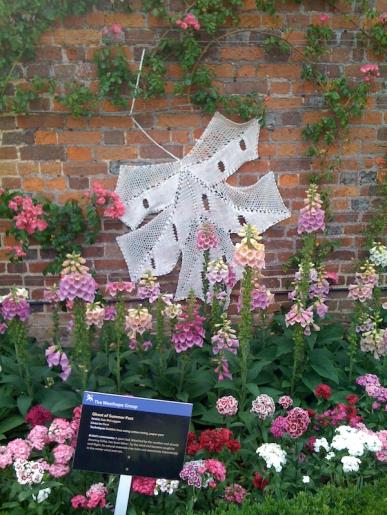 What do you want to say?Panels or labels forObject informationHealth and safetyDirectionsDonationsOpening times, admission chargesEmergenciesWarnings & NoticesAllergiesChoking hazardsPhotography – allowed or notAcknowledgements – sponsors, lendersCopyright information – rights given by othersLoan information – be careful about giving too much information about the lender or donor – They should give permission as it is covered by the Data Protection ActInterpretation development – panels or labels for objects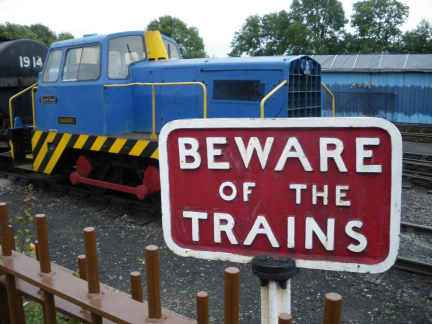 Before you begin ……askWhere is it needed?Inside or outsideHow much room do I have??How long does it need to last?How much time do I have?How much budget do I have?Who is going to read it?Example – Stockwood Discovery CentreInside  - Permanent Gallery Size – first gallery space Discovery HallLasts – 10 yearsTime – 8 monthsBudget - £40,000 (all interactives, graphics, cases etc)Audience – general familyContent – has to be able to include carriagesA. Determine Overall Gallery ThemeLife’s JourneyLife’s Journey is an exploration of the path that we all travel. This gallery celebrates the different stages of the journey and shares with you stories and memories of the moments that make it memorable.Develop narrative  - determine sections in the galleryBirth; Childhood & Education; Weddings; Work; Holidays; Health; Social Status; DeathDetermine physical structure, based on objects we have to use1 main panel in each sectionObject labels – individual objects and group objects (where cases are small)Select objects to match the narrativeThe objects story – reflecting cultural, social, economic, political events that shape history and the people connected with them.What to say  - Questions to askWho is it for?What do you really want to say?What do I not want to say?Do I need a label – is it mentioned somewhere else?How else can I convey information?Got too much information - what can I do?What is the one thing I want people to know about this object?Panel text guidelines Use hierarchy of text:Use layered interpretationFormat to be decided by group who might decide on, for example:Bold headerBold first paragraph – to give précis of panel contents -  Main body text to give more detailed informationCaptions can provide additional informationLeave a space between paragraphs.Make conscious use of different tones of voice if appropriate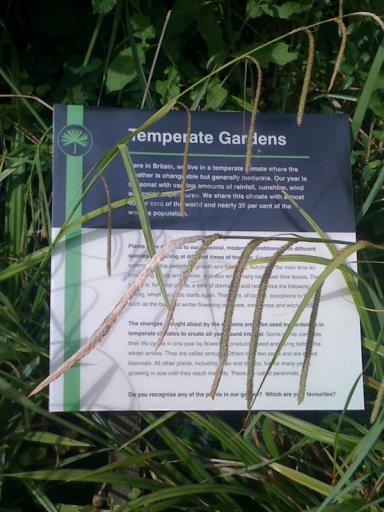 Panel Word count to aim for:150-175 words in main text on panel50 words maximum caption textthere may be exceptions – fewer words is usually better. Label Word count to aim for:50 – 70 maximum words textthere may be exceptions – however fewer words is usually better than more. Think about where your label is going. This will also affect the number of words you can use.Reading age:Be aware of reading age, eg. General age 11 yrs old for panelsBe aware of target audience for publicity & marketing literatureBe consistent in layout (this is very important to aid people with visual disabilities, or learning disabilities). Language:Active rather than passiveUse clear and accessible languagePlain EnglishAvoid jargon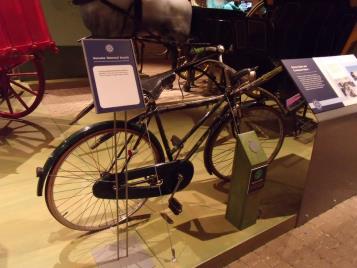 Dates:Dates consistent across all panels.Use numbers eg. 1880s not 19th centuryUse date ranges 1850s-1900 not 2nd half 19th century.Exception is 20th century.Seek advice of archaeologist on very early dates, periods.Avoid only referring to period by name, give approximate dates eg if writing about the Bronze Age, give rough date range.  Font size & Typeface & style:As a general rule, be guided by typefaces such as Arial, Universe and. These are all good examples of clear and legible typefaces. (Luton Life galleries used Universe).Avoid simulated handwriting or ornate typefaces.Use sans serif, eg. E (sans serif Arial), NOT   E –(serif (Times New Roman, little lines at end of letter)Capital letters & italicised text harder to read.Avoid use of capitals for continuous text.Numbers, use typeface where numbers clear, people with sight problems can easily misread 3, 5, 8 and 0.Don’t put full stops after title.Use as little punctuation as possible, still consistent with meaning.64 point titles52 point main text28 point secondary text20 point captionssans serif point styleLayout consistent across all panelsClearly defined areas of colour, same information in same place on each panel (following recommendation and request of Access Advisory group). Contrast:The better the contrast between the background and the text, the more legible the text will be.Contrast will be affected by size and weight of type. Black text on white background provides best contrastIf using white type, make sure the background colour is dark enough to provide sufficient contrast.Setting text:Avoid fitting text around images if this means that lines of text start in a different place and are therefore difficult to find.Don’t put text over imagesDon’t justify paragraphsTry to avoid a line of text running onto the next page, or splitting a paragraph over two pages.Style:Use the same format for each type of label or panelUse logos where needed – Funders, donorsUse complementary colours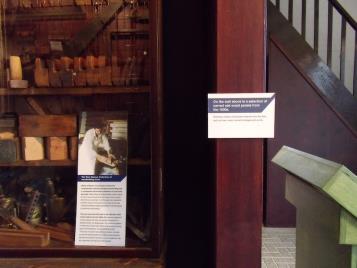 Museums Luton - proofreading conventionsMaking your own labelsMaterialsFoam coreMount cardPaper - printed or photocopyScalpelDouble sided tape or spray glueLaminate or notinside onlyconsider how it will be attached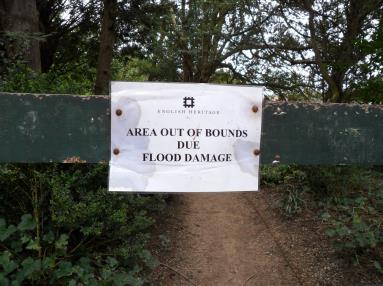 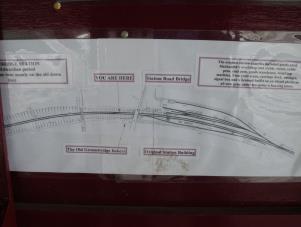 Using a print companyWhat material?FoamexBannersFabricVinylCan they print from your software layout?Need to determine size for all labelsGet a quoteObtain a sample to check qualityCheck that all spelling is correct How will you send graphics?Make sure they understand your instructionsMake sure all images are high enough resolution to print out at the size you require – think 3mb per image minimumWill they cut them out for you?How will you stand them?How long will it take?How will they be delivered?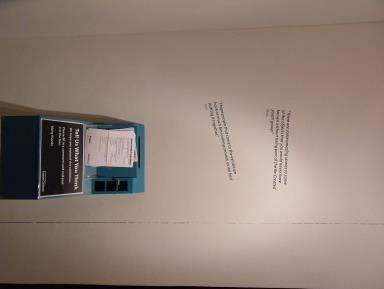 InstallationDo you install at the same time as objects?What do you use?StandsDouble sided tapeCable tiesFrames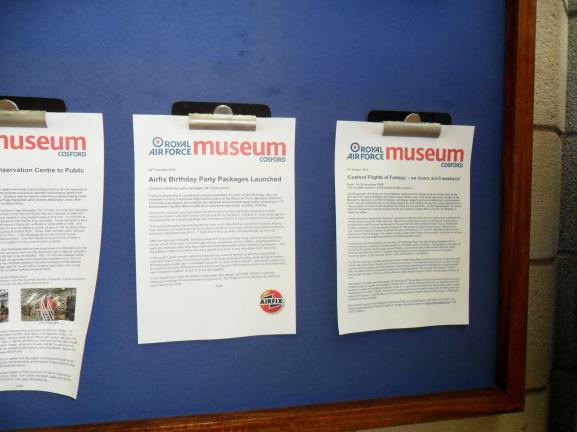 Stand suppliers3D Displayswww.3ddisplays.co.ukDauphinwww.dauphin.co.ukSign Holders Directwww.signholdersdirect.co.ukMorplanwww.morplan.comUse…Rather than…,about 1840c.1840, circa 1840, around 1840One to ten in words, then 11 upwards using numbersIn the 1800sIn the nineteenth century, in the C19thThe exception is the 20th centuryIn the 1860sIn the 1860’s1850s - 1900.second half of the 19th centuryMedievalMediaevalLent by Mrs JonesOn loan from Mrs JonesBy kind permission of the British Library  (unless the owner specifies exactly which words to use)Photograph by kind permission of the British Library Dates as well as historical periods, eg if writing about the Bronze Age, give rough date range as well.  Write out numbers from one to ten. From 11 upwards use the numbers50cm (20 inches)6,000 6000750 AD750 BCbut drop the AD after 1,000 AD (eg in 1066)750AD, AD 750750BC3 March 19933rd March, 199370 per cent70%ageingagingAnglo-SaxonAnglo SaxonBeaker Folkbeaker folkbrick makingbrick-makingbumble-beebumblebee, bumble beeCelticCelticCretaceous Period, Eocene Period etc for prehistory periodsCretaceous period etcDanelawdanelaw, Dane Law or dane lawDevil’s PitDevils PitDunstable PrioryDunstable Friaryenvironmentally-friendlyenvironmentally friendlyfertiliserfertilizer field walkingfieldwalkingfocusedfocussedforward-thinkingforward thinkingGoverness Cart (use upper case for all proper names of horse-drawn vehicles)governess carthand axehandaxe or hand-axehandmadehand-made, hand madeHansom Cab (use upper case for all proper names of horse-drawn vehicles)hansom cabhoney beehoney-bee, honeybeehorse-drawnhorse drawnhorsepowerhorse-power, horse powerhunter-gatherershunter gatherersJustices of the Peace justices of the peacelacemakinglace making, lace-makinglorriestrucksmake-up (as in face make-up)make upmagistrateMagistrate – when referring to Crawley Family medieval periodMedieval PeriodMembers of Parliamentmembers of ParliamentMr Green, Mrs Green, Ms Green, Dr Green, Joe Green Jnr, Joe Green SnrMr. Green, Mrs. Green, Ms. Green, Dr. Green, Joe Green Junior, Joe Green SeniorNorth westNorth-westPostmanPost manPostboyPost boyPuddlehillPuddle hillrakemakerrake-makerSamian wareSamianwareSecond World War2nd World War, II World Warstable blockstableblockTotternhoe Roman villaTotternhoe Roman Villatrackwaytrack waywaterloggedwater-loggedwatertightwater-tightWaulud’s BankDray’s DitchesBradger’s HillWauluds BankDrays DitchesBradgers Hillweathercockweather cockWell-knownWell knownwoodturningwood-turning